TERMENI SI CONDITII    CONTRACT DE INCHIRIERE NR. ........ / ..............................Orice litigiu între „ART TRAVEL & DEVELOPMENT – CAREXPRESS” şi ”Dvs.” referitor la prezentul contract de închiriere va fi soluţionat conform legilor din România.1. PĂRŢILE CONTRACTANTE ALE PREZENTULUI CONTRACT SUNT: 1.1 ART TRAVEL & DEVELOPMENT – CAREXPRESS este Locatorul autovehiculelor oferite spre închiriere şi se va numi în continuare locator. 1.2 Persoana fizică sau juridică care a încheiat/semnat prezentul contract de închiriere şi căreia locatorul a fost de acord să-i închirieze vehiculul este denumit în continuare ”locatar”. 1.3 ”Şoferul suplimentar” este oricare şofer (i) adiţional locatarului care a fost autorizat de către locator să conducă vehiculul închiriat. 1.4 Locatarul şi şoferul (ii) adiţional (i) prin prezentul sunt de acord să se supună termenilor şi obligaţiilor prezentului contract de închiriere. 1.5. ART TRAVEL & DEVELOPMENT – CAREXPRESS isi rezerva libertatea de a selecta locatarii, fara a acorda explicatii, dar numai cu respectarea dispozitiilor legale aplicabile relativ la aceasta conduita.2. VEHICULUL ÎNCHIRIAT ŞI FOLOSIREA ACESTUIA: 2.1 Avand in vedere ca autovehiculul este dat spre inchiriere in stare de funcționare optimă starea acestuia fiind constatată prin procesul verbal întocmit la predare, acesta trebuie returnat în aceeaşi stare (fiind acceptat un grad de uzură obişnuit, datorat utilizării în condiţii normale, însă nu şi uzura si defectiunile in exces sau daune cauzate de o utilizare abuzivă ori neconformă abuzului – curse ilegale de masini, taximetrie de ex., dar nu limitativ) in locatia si la data convenite specificate în contractul tip, in afara cazului in care locatarul solicita o extensie a perioadei de închiriere, iar ART TRAVEL & DEVELOPMENT – CAREXPRESS isi da acordul scris in acest scop. (prin sms, mail, fax, chat), într-o formă care să dovedească în mod explicit consimțământul și identitatea părților. În acest sens persoanele fizice semnatare ale acestui contract își manifestă expres consimțământul pentru prelucrarea datelor lor de identificare în acest scop, precum și în scopul efectuării de orice fel de comunicări între părți, în temeiul prezentului contract, prin semnarea prezentului contract. 2.2 ”Vehiculul” închiriat va fi cel detaliat în contract. 2.3 Este interzisa folosirea autovehiculului in urmatoarele scopuri sau moduri, acestea ducand la pierderea EXCESULUI DE DAUNA: 2.3.1  Parasirea teritoriului Romaniei fara acordul scris al societatii ART TRAVEL & DEVELOPMENT – CAREXPRESS, in caz contrar se retine respectiv se pierde depozitul (excesul de dauna) inscris in contract si aprobat de catre locatar. Acest acord scris il reprezinta imputernicirea emisa de catre ART TRAVEL & DEVELOPMENT - CAREXPRESS unde se specifica tara si perioada valabila in care vehiculul poate parasi teritoriul Romaniei. 2.3.2 pentru a transporta bunuri incalcand regulamentul vamal sau in orice alt mod prin care se incalca legea; 2.3.3 pentru a transporta pasageri sau bunuri in schimbul unei sume de bani (impusa sau in urma unei intelegeri) sau pentru a oferi lectii de conducere; 2.3.4 pentru a impinge sau a remorca orice autovehicul sau remorca; 2.3.5 in evenimente sau competitii auto, de orice fel, autorizate sau nu, organizate sau ad-hoc; 2.3.6 de un sofer care se afla sub influenta alcoolului, a narcoticelor sau a oricăror substanţe al căror consum provoacă sau cauzează incapacitatea temporară sau limitarea temporară a capacității de a conduce vehicule - medicamente, etc.; 2.3.7 de catre alta persoana decât locatarul sau şoferul suplimentar, sau de vreo persoană care nu este numita si/sau angajata de catre locatar si aprobata de ART TRAVEL& DEVELOPMENT – CAREXPRESS, care nu este perfect calificata, respectiv nu are carnet de conducere valabil, care să nu fie suspendat şi/sau anulat şi care să fie recunoscut de legislaţia română,  pentru categoria de vehicul închiriat.; 2.3.8 pentru a transporta mai multa greutate decat este specificat în documentaţia tehnică aferentă sau pentru a transporta o greutate ce excede limita maximă admisă prevăzută pentru autovehicul; 2.3.9 pentru orice fel de scopuri ilegale şi/sau care contravin oricărei legislaţii a traficului rutier, fiind interzisă expres încălcarea normelor şi prevederilor legale ce reglementează parcarea, oprirea şi staţionarea; 2.3.10 Circulatia autovehiculului pe drumuri ce nu sunt destinate traficului rutier, de ex. drumuri forestiere - in cazul acesta eventualele daune vor fi suportate integral de locatar;  2.3.11 În scopuri ilicite (ilegale) cum ar fi: contrabandă, hoţie, tâlhării, transport ilegal de bunuri; 2.3.12. In general in orice scop care excede unei utilizari normale, rationale, legale la care se poate astepta in mod normal Locatorul la momentul inchirierii.3. CHIRIA; PLATA ŞI PERIOADA DE ÎNCHIRERE: 3.1 Taxele de închiriere pentru vehicul, taxele aferente oricarui şofer(i) adiţional(i) şi/sau taxele aferente oricarei optiuni suplimentare, sunt cele comunicate în momentul rezervării, sau atunci când sunt comunicate de către locator şi se regasesc în secţiunea de tarife şi taxe pe verso la prezentul document. Locatarul trebuie să achite locatorului urmatoarele sume de bani: 3.1.1 Taxa de închiriere pentru vehicul, fie în momentul rezervării, fie înainte de livrarea vehiculului, fie în momentul în care oricare perioadă de închiriere suplimentară este autorizată de către Locator - pentru taxele aferente perioadelor suplimentare astfel autorizate.; 3.1.2 Taxa pentru oricare conducător auto suplimentar, fie în momentul rezervării, sau de îndată ce oricare şofer suplimentar este autorizat de către Locator.; 3.1.3 Taxa pentru oricare optiuni suplimentare solicitate cum sunt scaunele pentru copii, fie la momentul rezervării sau atunci când este livrat/aprobat de Locator. 3.2 Locatarul autorizeaza expres locatorul ca acelaşi card de credit / debit prevăzut pentru plata locatiunii vehiculului, pentru a fi utilizat pentru oricare şi toate costurile şi / sau taxele ulterioare suportate de locatar în timpul perioadei de închiriere; 3.3 Perioada de închiriere pentru vehicul este condiţionată de următoarele aspecte: 3.3.1 Perioada de închiriere este reprezentată de numărul de zile în care vehiculul este închiriat locatarului de către locator, începutul perioadei de închiriere este "ora şi data predării" şi sfârşitul perioadei de închiriere este "ora şi data de înapoiere "după cum se stipuleaza in cele ce urmeaza; 3.3.2 Cu acordul locatorului, perioada de închiriere poate fi prelungită de către locatar prin efectuarea unei plăţi pentru o taxă suplimentară de închiriere la tarifele practicate la momentul solicitării extinderii perioadei de închiriere. Nu se va incheia niciun contract nou de închiriere pentru perioada extinsă de închiriere, aceasta fiind supusă aceloraşi termeni pentru care poate fi inchiriat autovehiculul în conformitate cu prezentul contract de către locatar, este cea convenita de catre parti, in raport de posibilitatile efective ale Locatorului.  Este la latitudinea Locatorului daca va fi de acord cu extinderea perioadei de inchiriere. În cazul în care se extinde perioada atunci Locatarul are obligația să achite tariful suplimentar în termen de maxim 1 zi de la primirea facturii pe orice cale (email, fax etc). În cazul în care nu achită contravaloarea facturii în acest termen atunci datorează cu titlu de penalități o valoarea egală cu 0,5% pe zi din suma datorată. Valoarea penalităților va putea depăși debitul la care se aplică; 3.4 Locatarul sau orice alta persoana numita si/sau angajata de catre locatar si aprobata de ART TRAVEL & DEVELOPMENT – CAREXPRESS, avand intre 18 si 21 ani, va plati o garantie dubla; 3.5 Vehiculul se preda catre Locatar cu o cantitate variabila de combustibil ( mentionat in Anexa contractului denumita Fisa de Predare ) . Restituirea autoturismului se va face cu aceeasi cantitate de carburant mentionat la momentul predarii autovehiculului.  FUMATUL IN INTERIORUL AUTOTURISMULUI ESTE INTERZIS – PENTRU  INCALCAREA ACESTEI OBLIGATII LOCATARUL VA ACHITA  OBLIGATORIU O DESPAGUBIRE DE 100 EUR.4. DEPOZITUL (EXCESUL DE DAUNA): 4.1 Se solicită constituirea unui depozit – GARANTIE (exces de dauna) care trebuie plătit de către locatar locatorului la începerea perioadei de închiriere. In caz de accident Locatarul este obligat sa prezinte Locatorului urmatoarele :DOCULENTUL DE INTRARE IN SERVICE, , COPIE ASIGURARE RCA  SI CARTE DE IDENTITATE CE APARTINE CELEILALTE PARTI IMPLICATE SI VINOVATE IN ACCIDENT SI FOTOGRAFII DE LA  LOCUL  ACCIDENTULUI ( fotografii ce vor fi transmise prin format electronic ).  In caz contrar Locatarul va fi responsabil pentru toate daunele un urma accidentului. In caz de daune Locatorul nu accepta formularul de „Constatare Amiabila intre parti”.  N.B. Nedeclararea oricarui tip de eveniment rutier (accident – furt) pe perioada contractuala la ORGANELE ABILITATE (POLITIE) duce la pierderea/retinerea intregului DEPOZIT – EXCESS inscris in contract si aprobat de client, prin semnatura . 4.2 Locatarul îl autorizează prin prezenta pe locator să folosească acelaşi card de debit/credit prevăzut pentru plata vehiculului si pentru plata depozitului (excesului de dauna) sau acesta o poate achita numerar.; 4.3 În cazul în care locatarul returnează vehiculul nedeteriorat şi/sau nu a suportat niciun cost şi / sau nu a suportat nicio taxă şi / sau a respectat în întregime termenii şi condiţiile prezentului contract de închiriere, atunci locatorul va returna depozitul (excesul de dauna) deţinut prin creditarea aceluiaşi card de credit/debit folosit atunci când s-a plătit depozitul (excesul de dauna) sau numerar. 4.4 Locatarul este de acord cu o perioada de pana la 30 zile lucrătoare pentru returnarea integrală sau parţială a depozitului (excesului de dauna)  pana la care va fi creditat contul acestuia in  conditiile in care acesta (depozitul)  a fost debitat de pe un card de credit/debit.IMPORTANT !!!: in cazul in care Locatarul se face vinovat de accidente rutiere sau orice tip de daune aduse asupra autoturismului inchiriat  - ( proprietatea Firmei de Inchirieri Auto ) prin semnarea acestui Contract de Inchiriere, Locatarul – Chiriasul pierde valoarea DEPOZITULUI ( excesului de dauna ) si este in totalitate de acord cu debitarea sumei ce reprezinta valoarea acestuia. In cazul in care Locatarul este implicat in accidente rutiere si nu se face vinovat de producerea lor, acesta va primi inapoi DEPOZITUL – GARANTIA ( excesul de dauna ) doar daca va face dovada nevinovatiei sale prin declararea obligatorie a accidentului sau a daunelor, organelor de constatare competente si acreditate, respectiv POLITIA, iar la returul autovehiculului va prezenta LOCATORULUI – FIRMEI DE INCHIRIERI AUTO documentele obligatorii eliberate de POLITIE pentru ca, Locatorul sa demareze procedurile de reparare a autovehiculului.  Acest set de documente OBLIGATORII, trebuie sa fie complete dupa cum urmeaza: RAPORT DE CONSTATARE A ACCIDENTULUI,  DOVADA DE REPARATIE  A  AUTOVEHICULULUI ( Document de Intrare in Service ), COPIE ASIGURARE RCA  SI CARTE DE IDENTITATE CE APARTINE CELEILALTE PARTI IMPLICATE SI VINOVATE IN ACCIDENT SI FOTOGRAFII DE LA  LOCUL  ACCIDENTULUI ( fotografii ce vor fi transmise prin format electronic ).  5. RETURNAREA VEHICULULUI, COSTURI ADIŢIONALE ŞI TAXE DAUNE, NEGLIJENTA, PROCEDURI DE ACCIDENT: 5.1 La sfârşitul perioadei de închiriere sau oricărei perioade de închiriere extinse preconvenite locatarul trebuie să returneze autovehiculul locatorului la locul convenit prin contract. 5.1.1 Dacă locatarul nu returneaza vehiculul la data şi ora convenite si intarzie predarea cu mai mult de 2 ore faţă de ora scadentă atunci locatarul va deveni răspunzător pentru o daună de administrare în valoare de 100.00 EUR (Taxa Admin. – imposibilitatea inchirierii autoturismul specificat in pagina anterioara catre un alt locatar conform unei rezervări efectuate) plus taxa de închiriere  pentru vehicul pentru fiecare zi sau parte a acesteia pentru care vehiculul nu este restituit la data şi ora scadente.; 5.1.2 Locatarul poate deveni, de asemenea, răspunzător pentru orice fel de cheltuieli de recuperare şi de urmărire suportate de locator.; 5.1.3 Locatarul trebuie să returneze vehiculul locatorului într-o stare curată şi îngrijită, asa cum i-a fost predat.; 5.1.4 Dacă vehiculul este returnat de către locatar, locatorului, într-o stare necorespunzatoare, atunci locatarul va achita de la o taxă minimă de curăţare de 30.00 EUR (spalat normal al vehiculului)  până la o taxă maximă de curăţare de 500.00 EUR (tapiterie patata: voma, vopsea, noroi, cafea, suc, etc.)., dupa caz 5.2  Locatarul trebuie să returneze autovehiculul locatorului la acelaşi nivel de combustibil conţinut la începutul perioadei de închiriere. 5.2.1 Dacă vehiculul este returnat cu mai puţin combustibil atunci locatarul va achita costul de combustibil suplimentar – cost existent la pompa de combustibila/ litru la momentul returnarii şi, de asemenea, va achita o taxa de realimentare de 30.00 EUR, în condiţiile în care realimentarea implică costuri de deplasare, timp, şofer etc.; 5.2.2 Locatarul intelege ca evaluarea cantitatii de carburant la returul autoturismului se bazeaza pe citirea vizuala a indicatorului de carburant de la bord si este estimativa. Locatarul declara expres ca este de acord cu modul in care locatorul face aceasta evaluare; 5.3 Locatarul trebuie să returneze locatorului toate bunurile suplimentare închiriate în starea fizică în care au fost preluate de locatar.; 5.3.1 În cazul în care bunurile suplimentare închiriate de locatar de la locator nu sunt returnate sau sunt returnate deteriorate atunci locatarul va suporta costul integral de înlocuire al acestor obiecte.; 5.4 Locatarul îl autorizează prin prezentul pe locator să deducă toate taxele, impozitele şi costurile suportate de către locatar în ceea ce privesc punctele de la 5.1.1 la 5.3.1  de mai sus din depozit (excesul de dauna) şi dacă depozitul (excesul de dauna) este insuficient pentru a le acoperi, locatarul îl autorizează pe locator să ceara plata acestor costuri din soldul aceluiaşi card de credit/debit utilizat pentru plata inchirierii autovehiculului.; 5.5 Locatarul trebuie să returneze autovehiculul locatorului împreună cu toate pneurile, accesorii unelte, echipamente şi/sau conţinutul vehiculului nedeteriorate si fără nici un prejudiciu de nici un fel după cum este detaliat în lista de control daune.;  5.5.1 În caz de pierdere sau deteriorare a accesoriilor autovehiculului sau a pneurile acestuia, sau a accesoriilor si sculelor acestuia, echipamentelor şi/sau conţinutul vehiculului, atunci depozitul (excesul de dauna) va fi reţinut în întregime de către locator până când răspunderea va fi stabilita şi valoarea daunelor evaluata.; 5.6 Dacă deplasarea nejustificata, pierderea şi/sau prejudiciul a fost cauzat de locatar şi nu implică niciun alt terţ, locatorul va trimite o factură locatarului care detaliază costurile complete de deplasare, reparaţii şi pierderi, locatarul ia la cunostiinta din respectiva factura despre pierderea provocata locatorului, iar locatorul poate să deducă valoarea facturii din valoarea depozitului (excesul de dauna). Ex: deplasare nejustificata – solicitarea locatarului catre locator de a se deplasa intr-o anumita locatie pentru a schimba un cauciuc, bec, alimentare combustibil, cheie blocata in interiorul autoturismului etc. Taxa de administrare pentru deplasari efectuate exclusiv din vina locatarului este de 100 EUR plus costurile aferente. In cazul în care depozitul (excesul de dauna) este insuficient, locatarul îl autorizează prin prezenta pe locator să solicite plata din soldul aceluiaşi card de credit/debit utilizat pentru plata inchirierii autovehiculului.; 5.7 În cazul în care pierderea şi/sau avarierea a implicat un terţ, locatarul devine responsabil pentru costul daunelor provocate de accident si duce la retinerea intregului Depozit (exces de dauna).; 5.8 Locatarul nu are dreptul la returnarea nici unei parti din valoarea taxei de inchiriere platite, pentru perioada de inchiriere neutilizata, daca vehiculul este returnat de acesta locatorului mai devreme de ora si data specificate de returnare.; 5.9 Locatarul este de acord sa protejeze interesele firmei ART TRAVEL & DEVELOPMENT – CAREXPRESS  si a companiei la care este asigurat autovehiculul in caz de accident, pierdere sau deteriorare a acestuia astfel: 5.9.1 notificarea societatii ART TRAVEL & DEVELOPMENT – CAREXPRESS in scris (mail, sms sau fax)  in cel mai scurt timp posibil si nu mai mult de 12 ore de la producerea oricarui eveniment asupra autoturismului, in caz contrar se va retine depozitul (excesul de dauna); In cazul in care vinovat de producerea accidentului este locatarul inscris pe versoul contractului, autoturismul avariat va fi schimbat de catre locator ART TRAVEL & DEVELOPMENT – CAREXPRESS pe cheltuiala locatarului (deplasarea) in maxim 24 ore si doar dupa achitarea unei noi garantii; In cazul in care vinovat de producerea accidentului nu este locatarul scris pe Contractul de inchiriere, autoturismul avariat va fi schimbat de catre locator ART TRAVEL & DEVELOPMENT– CAREXPRESS pe cheltuiala locatorului (deplasarea) in maxim 24 ore si doar dupa obtinerea de catre locatar a documentatiei: NOTA DE CONSTATARE si DOCUMENTUL DE INTRARE IN REPARATIE de la Societatea de Asigurari a celui care a provocat dauna, daca locatarul nu obtine documentele de mai sus atunci devine raspunzator pentru daunele produse autoturismului prin retinerea depozitului(excesul de dauna), locatorul poate schimba autoturismul in 24 de ore pe cheltuiala locatarului si dupa achitarea unei noi garantii. In cazul oricaror defectiuni tehnice majore care fac inutilizabil autovehiculul  (motor, transmisie, articulatii) acesta va fi schimbat de catre Locator in maximum 24 ore.  În cazul în care accidentul în care a fost implicat locatarul a dus la întocmirea unui dosar penal, garanţia nu se va restitui acestuia, ci se va naşte obligaţia în sarcina locatarului de a plăti o nouă garanţie.; 5.9.2 obtinand numele si adresele partilor implicate si a martorilor; cu respectarea prevederilor legale incidente, inclusiv în ceea ce privește consimțământul persoanelor respective pentru folosirea datelor lor personale, dacă acest consimțământ este necesar 5.9.3 a nu admite ca o parte implicata sau vinovata sa scape de consecinte si in acelasi timp sa nu despăgubească persoanele implicate; 5.9.4 a nu abandona autovehiculul fara luarea unor masuri adecvate pentru conservarea si protejarea acestuia. In conditiile in care autoturismul nu este returnat catre un agent autorizat al ART TRAVEL & DEVELOPMENT – CAREXPRESS, acesta se considera abandonat si atrage de la sine retinerea depozitului (excesului de dauna), precum si facturarea catre locatar a tuturor costurilor suplimentare in vederea recuperarii acestuia: factura pentru reproducere cheie, factura pentru  tractare, factura pentru perioada de stationare in lipsa dispozitivului de pornire. Locatarul este de acord ca toate costurile suplimentare descrise mai sus sa fie recuperate de pe acelasi card de debit/credit folosit la momentul inchirierii autoturismului daca contravaloarea garantiei nu acopera aceste costuri.; 5.9.5 in cazul unei avarii care a produs o dauna autoturismului, sa procure de la cea mai apropiata sectie de politie de locul avariei, autorizatia de reparatie si procesul-verbal de la politie privind accidentul (proces-verbal sau anexa), sau procesul verbal de constatare amiabilă a accidentului, neprezentarea documentelor mentionate duce la retinerea garantiei. Locatarul nu are dreptul sa repare autovehiculul fara consimtamantul locatorului.; 5.9.6 anuntarea imediata a politiei in cazul in care trebuie stabilita vina unei alte parti implicate sau daca exista vreo persoana vatamata, sau daca nu se poate incheia un constat amiabil; 5.9.7 sa se asigure mereu ca autovehiculul este incuiat cand nu este folosit. 5.10 Avariile produse autoturismului de catre locatar aflat sub influenta bauturilor alcoolice sau drogurilor (conform procesului-verbal eliberat de politie sau de orice alta institutie abilitata) il face pe acesta raspunzator in totalitate – (va plati) – de avariile produse autoturismului. 5.11 Daca locatarul returneaza autoturismul inchiriat cu daune (in plus fata de cele pe care autoturismul le avea initial si care au fost consemnate in contract la preluarea autoturismului) – daune la caroserie, interior, jante, pneuri, motor si celelalte parti tehnice, capacele roţilor, oglinzi, antene, învelitoare şi parbrize; şi/sau pierderea cheilor, documentelor sau a placutelor de inmatriculare şi costurile ulterioare de înlocuire; şi/sau pierderea radioului, Radio/CD, precum şi orice alte daune cauzate urmare a furtului acestora; şi/sau alimentarea vehiculul cu combustibil inadecvat şi a costurilor ulterioare, i se va reţine depozitul (excesul de dauna) specificat pe pagina anterioara la momentul semnarii contractului. NB: În cazul în care locatarul înlocuieşte o anvelopă trebuie să fie de aceeaşi marcă şi specificaţii ca şi originalul; şi/sau pierderea sau avarierea roţii de rezervă dacă este inclusa şi/sau pierderea sau avarierea unui cauciuc, kit de reparare.; Locatarul este de acord ca pentru evitarea oricarui dubiu costul perceput de catre locator in cazul oricaror daune si / sau reparatii, din culpa Locatarului,  va fi in conformitate cu costul taxat locatorului si/sau in conformitate cu tarifele prezentate in „ÄUDATEX” – sistem utilizat de toate societatile de asigurare in calculul costurilor de avariere a vehiculelor. De asemenea, in cazul culpei proprii, eu Locatarul sunt de acord sa fiu taxat cu un minim de 3 zile de inchiriere pentru stationarea autoturismului in unitatea service reparatoare cat si cu taxa administrativa suplimentara de avariere de 100 EUR. Locatorul va informa in forma scrisa (Email, fax) locatarul, asupra daunelor constatate la momentul returnarii autoturismului si a devizului AUDATEX in maxim 15 zile de la data si ora returnarii autovehiculului. Pe toata perioada inchirierii operatiunile de intretinere precum: completare cu lichid de spalare parbriz, becuri, presiune pneuri, schimbare roata de rezerva, etc., nivelul corect al uleiului de motor, nivelul lichidului de baterie, nivelul lichidului de răcire şi nivelul de transmisie automată (dacă este cazul), sunt responsabilitatea locatarului. Acesta trebuie sa se asigure că acestea sunt menţinute pe toată durata perioadei de închiriere, la parametrii optimi (nivel optim). In cazul in care locatarul uita vreun consumator electric al autovehiculului in functiune dupa oprirea motorului iar aceasta fapta duce la consumarea bateriei ART TRAVEL & DEVELOPMENT – CAREXPRESS poate remedia situatia contra unei taxe de administrare de 50 euro la care se adauga cheltuielile de deplasare in valoare de 0.5 euro/km. Refuzul locatarului de a achita aceste sume indreptateste pe ART TRAVEL & DEVELOPMENT – CAREXPRESS sa incaseze sumele respective de pe cardul locatarului [depozitul (excesului de dauna)]. 5.13 Daca pentru orice motiv locatarul nu semneaza formularul de inspectie al autoturismului la retur sau returneaza autoturismul murdar, atunci este de acord și acceptă rezultatul inspectiei autoturismului efectuat de reprezentatul locatorului si este de acord sa achite toate daunele si carburantul lipsa asa cum sunt ele constatate la autoturism in lipsa confirmării acestuia.; 5.14 Daca Asigurarea RCA sau CASCO a vehiculului nu acoperă riscul asigurat in cazul in care  locatarul a fost neglijent şi/sau nu a respectat condiţiile 5.11 şi 5.12 de mai sus, Locatarul va deveni responsabil pentru orice daună provocată autovehiculului şi astfel  locatarul îl autorizează pe Locator să retina costul oricărei daune suportate din depozitul deţinut sau, în cazul în care costul este mai mare decât depozitul deţinut, îl autorizează pe locator să debiteze suma suplimentară din acelaşi card de credit/debit utilizat pentru plata inchirierii.; 5.15 Asigurarea RCA sau CASCO a vehiculului nu-l absolva pe locatar pentru nicio pierdere sau daună suferite în ceea ce priveşte următoarele: 5.16 In cazul în care orice pierdere sau prejudiciu este cauzat de locatar după cum este detaliat în 5.11 de mai sus, locatarul îl autorizează pe locator să retina costul din depozitul (excesul de dauna) deţinut sau, în cazul în care costul este mai mare decât depozitul (excesul de dauna), să debiteze suma suplimentară din acelaşi card de credit/debit utilizat pentru plata inchirierii vehiculului şi o taxă administrativă suplimentara de avariere de 50 EUR.; 5.17 Asigurarea RCA sau CASCO a vehiculului în caz de accident nu-l asigura în totalitate pe locatar pentru daunele suferite de autovehicul; există o sumă pentru care locatarul nu este acoperit fiind numită "exces de daună sau depozit".; 5.18 Depozitul (Excesul de daună) în temeiul prezentului contract de închiriere este suma scrisă pe prima pagină a contractului în caseta care indică Garantare a Depozitelor Deţinute şi locatarul este responsabil pentru valoarea depozitului (excesului de daune) în cazul unui accident.; 5.19 În cazul în care vehiculul este implicat intr-un accident, atunci depozitul (excesul de dauna) în temeiul prezentului contract de închiriere va deveni scadent imediat din partea locatarului către locator indiferent daca locatarul este sau nu de vina pentru producerea accidentului. In conditiile in care locatarul nu este de vina atunci acesta trebuie sa urmeze calea civila pentru a da in judecata persoanele terte vinovate pentru producerea oricaror tipuri de daune produse asupra vehiculului inchiriat în vederea recuperării sumelor ce constituie valoarea depozitului reținut . Locatorul se obliga sa ii puna la dispozitie locatarului toate documentele necesare solutionarii procesului si recuperarii depozitului (ëxcesului de dauna) retinut de catre societate in urma avarierii acestuia de catre persoane terte.6. OBLIGATII SI RESPONSABILITATI: 6.1 În timpul perioadei de închiriere sau a perioadei extinse de închiriere a vehiculului locatarul şi/sau oricare alt conducător auto suplimentar va deveni răspunzător şi responsabil pentru plata tuturor costurilor şi/sau taxelor cu privire la folosirea vehiculului şi a drumurilor, a tuturor costurilor şi tarifelor de utilizare a drumurilor, a locurilor de parcare, etc., pentru plata tuturor amenzilor şi penalităţilor aplicate pentru nerespectarea prevederilor legale incidente privitoare la conducerea pe drumurile publice, parcare, utilizarea drumurilor publice, precum şi orice alte normative incidente, indiferent dacă sancţiunile respective au fost aplicate locatorului vehiculului sau conducătorului vehiculului, oricare şi toate infracţiunile săvârşite în ţara în care vehiculul a fost închiriat şi/sau ţările în care locatarul a fost autorizat să conducă vehiculul în conformitate cu prezentul contract de închiriere, ca şi cum locatarul şi/sau oricare alt conducător suplimentar ar fi fost locatorul vehiculului. Tipul de taxe şi/sau costuri pentru care locatarul şi/sau conducătorul suplimentar pot fi răspunzători includ, dar fără a se limita următoarele: 6.2 Orice penalităţi fixe suportate cu privire la o încălcare a unei reguli de trafic rutier şi/sau încălcarea oricărei reguli de conducere, cum ar fi amenzile pentru depăşirea vitezei şi/sau orice cheltuieli suplimentare suportate pentru neplata respectivei taxe/amenzi.; 6.3 Orice fel de taxe de drumuri, poduri sau tunele sau taxe suplimentare suportate pentru neplata respectivelor taxe.; 6.4 Taxe pentru zone de congestie rutieră şi / sau penalităţi suportate pentru neplata respectivelor taxe.; 6.5 Toate taxele de parcare suportate ca urmare a parcării ilegale a autovehiculului şi / sau cu încălcarea oricăror restricţii de parcare în vigoare la momentul parcării şi / sau parcarea peste limita de timp plătită pentru parcarea autovehiculului; inclusiv amenzi şi/sau taxe financiare ca urmare a neplăţii respectivelor taxe.; 6.6 Orice taxa de deplasare, depozitare, remorcare şi/sau tractare suportate ca urmare a faptului că vehiculul este parcat ilegal şi/sau parcarea vehiculului încalcă oricare restricţie de timp şi/sau fără obţinerea permisiunii locatorului terenului pe care a fost parcat vehiculul; inclusiv eventualele amenzi şi/sau taxe financiare ca urmare a neplăţii respectivelor amenzi/taxe. 6.7 Oricare taxe de depozitare, administrative şi/sau taxe de eliberare suportate ca urmare a faptului că vehiculul este parcat ilegal şi/sau parcarea vehiculului cu încălcarea oricăror restricţii de timp şi/sau parcarea vehiculului încalcă oricare restricţie de timp şi/sau fără obţinerea permisiunii locatorului terenului pe care a fost parcat vehiculul; inclusiv eventualele amenzi şi/sau taxe financiare ca urmare a neplăţii respectivelor taxe.; 6.8 În cazul în care locatarul şi/sau oricare alt conducător auto suplimentar devine răspunzător pentru comiterea unei infracţiuni şi/sau nu plăteşte un cost şi/sau o taxă de tipul celor detaliate la punctele 6.2 până la 6.7, atunci locatarul va deveni responsabil pentru acestea, în consecinţă, locatarul îl autorizează pe locator să retina costul unor astfel de taxe şi costuri din depozitul (excesul de dauna) deţinut, în cazul în care depozitul (excesul de dauna) deţinut nu este suficient sau a fost returnat locatorului, atunci locatarul îl autorizează prin prezentul pe locator pentru a taxa soldul sau costul total al oricărei taxe şi costuri plătite din acelaşi card de credit/debit utilizat pentru plata inchirierii vehiculului.; 6.8.1 Pentru a se asigura că obligațiile locatarului, astfel cum au fost ele prevăzute la punctele 6.1-6.7  inclusiv, 	ART  TRAVEL & DEVELOPMENT - CAREXPRESS  va putea transmite informațiile aferente identității locatarului persoană fizică sau șoferului desemnat/adițional către toate instituțiile statului cu competențe în cauză și va putea folosi respectivele informații inclusiv pentru a folosi căile judiciare și extrajudiciare prevăzute de lege pentru asigurarea recuperării prejudiciilor și a respectării de către locatar a obligațiilor asumate – datele ce se vor transmite pot consta în – nume, prenume, CNP, detalii documente de identitate și / sau documente ce atestă dreptul de conducere pe drumurile publice, inclusiv copii de pe aceste documente. Prin semnarea prezentului contract locatarul își manifestă în mod expres consimțământul pentru astfel de colectări și prelucrări ale datelor sale cu caracter personal, inclusiv în ceea ce privește copii ale documentelor sale de identitate / documente care atestă dreptul de conducere pe drumurile publice.  6.8 Locatarul trebuie să-l informeze imediat pe locator dacă vehiculul are orice fel de defect sau necesită orice fel de operaţiune de service şi îi va permite locatorului să efectueze oricare reparaţii esenţiale sau service.; 6.8.1 În cazul în care vehiculul are o defecţiune sau este avariat astfel încât să nu  mai poată fi utilizat, locatorul va face eforturi pentru a oferi un vehicul alternativ de înlocuire locatarului pentru restul perioadei de închiriere, care va fi supus aceloraşi termeni şi condiţii ca ai contractului de închiriere iniţial. – NUMAI DACA EXISTA DISPONIBILITATE. Locatarul nu are dreptul sub nicio formă să abandoneze autovehiculul defect până la sosirea autovehicului de rezervă și va lua toate măsurile necesare pentru a asigura securitatea autovehiculului defect inclusiv și nu numai prin transportarea acestuia ( pe platformă) în cea mai apropiată localitate. Locatarul răspunde pentru integritatea și securitatea autovehiculului până în momentul predării acestuia către o persoană agreată de către Locator ; 6.8.2 Locatarul nu este autorizat să efectueze nicio reparaţie la vehicul sau să permită oricărui altcuiva să facă acest lucru fără permisiunea expresă scrisă (fax, email, sms)a locatorului. Dacă locatorul autorizează orice fel de reparaţii, locatarul poate avea dreptul de a fi despăgubit de către locator prezentându-i  locatorului o chitanţă/deviz de lucrări care reprezintă preţul pentru costurile lucrării şi piesele folosite iar valoarea maximă nu poate depăși suma autorizată de către Locator pentru reparație și comunicată în scris către Locatar. Dreptul de returnare al costurilor are în vedere numai o defecțiunea care nu a fost provocată de către Locatar. 6.9 Societatea ART TRAVEL & DEVELOPMENT are dreptul de a monitoriza vehiculul prin instrumente de monitorizare electronice la distanta iar Locatarul își exprimă acordul expres cu privire la acest aspect, precum și cu privire la colectarea și prelucrarea acestor date personale în scopul îndeplinirii obligațiilor contractuale și a exercitării drepturilor ce le revin părților din prezentul contract.  Societatea ART TRAVEL & DEVELOPMENT– CAREXPRESS are dreptul de a localiza, a opri si a reintra in posesia vehicului pe cheltuiala locatarului si fara preaviz daca autoturismul este folosit cu incalcarea legii, parcat ilegal, aparent abandonat, este folosit in afara Romaniei sau este folosit cu incalcarea obligatiilor de plata sau a altor obligatii ce decurg din prezentul contract de inchiriere.; 6.11 În cazul în care locatarul încalcă oricare dintre termenii şi condiţiile acestui contract de închiriere, locatorul are dreptul de a considera prezentul contract ca reziliat de plin drept fără a fi necesară nicio  notificare sau efectuarea niciunei proceduri şi are dreptul de a reintra în posesia vehiculului. Prin prezenta locatarul îl autorizează pe locator şi/sau pe reprezentanţii acestuia de a intra în sau pe proprietatea locatarului pentru a face acest lucru, dacă este necesar, iar Depozitul (Excesul de Dauna) inscris in Contract va fi retinut in totalitate.7. POLITICA DE ANULARE: Daca locatarul nu mai doreste sa ridice autoturismul rezervat dupa intocmirea intregii documentatii de catre Locator, acesta va suporta taxa NO SHOW care este in cuantum de 100% din valoarea contractului de inchiriere pentru o perioada de inchiriere de 1 zi.8. CLAUZE SPECIALE: 8.1 Perioada minimă de închiriere a unui vehicul este de 1 zile calendaristice sau 24 de ore.; 8.2 La preluarea vehiculului locatarul are obligaţia de a verifica starea vehiculului şi documentele privind vehiculul, orice reclamaţie ulterioară nu va fi luată în considerare 8.3 Utilizarea vehiculului în afara teritoriului României se va face doar cu acordul scris al locatorului, transmis prin orice mijloc de comunicare apt să dovedească exprimarea acordului de către locator (ex: fax, e-mail, mesagerie tip SMS etc). Utilizarea  vehiculului în afara teritoriului României se taxează în plus cu un procent de 30% - 100% din valoarea contractului pe toată perioada folosirii vehiculului în afara teritoriului României. Parasirea teritoriului fara acordul scris al Locatorului duce la aplicarea art. 2.3.1 din Termeni si Conditii; 8.4 Pe teritoriul României locatorul asigură locatarului asistenţă tehnică, dar se va reţine de locator garanţia, în condiţiile în care problema tehnică a aparut din vina locatarului (de ex: rularea cu viteză mult mai mare decât limita legală care a avut ca urmare calarea motorului).; 8.5 În afara teritoriului României, după ce locatorul şi-a exprimat acordul, asistenţa tehnică se va face contra cost în sarcina locatarului sau acesta va fi obligat să prezinte vehiculul în cel mai apropiat punct de trecere a frontierei cu România.; 8.6 Pentru orice daună provocată de locatar care depăşeşte valoarea garanţiei/depozitului, locatorul este îndreptăţit să fie despăgubit la întreaga valoare a reparatiei conform AUDATEX, iar în cazul în care nu există disponibil în contul locatarului acesta poate suporta în plus faţă de suma datorată si plata unei sume suplimnetare, justificată de demersurile pe care locatorul trebuie să le întreprindă pentru recuperarea întregului prejudiciu.; 8.7 Implicarea vehiculului închiriat într-un incident de natură civilă/penală/administrativă are drept consecinţă reţinerea de către locator a garanţiei şi numai după epuizarea procedurilor judiciare, dacă se constată că locatarul nu este vinovat de producerea acelui incident, garanţia i se va restitui acestuia.; 8.8 Prezentul contract se completează de drept cu dispoziţiile din Codul civil care reglementează contractul de locaţiune, respectiv art. 1777 şi urm. 8.9 De asemenea, va fi aplicabilă şi legislaţia în domeniu, respectiv Legea nr, 265/2007 pentru modificarea şi completarea Legii nr. 32/2003 privind transportul în regim de taxi şi în regim de închiriere. 8.10 Valoarea cursului valutar folosita pentru conversiune va fi cursul de vanzare a Institutiei Bancare cu care locatorul are incheiat contract. 8.11 Daca autoturismul si cheile sale nu vor fi predate agentului ART TRAVEL & DEVELOPMENT – CAREXPRESS in conditiile stabilite, prin constatarea starii tehnice si nivelului de combustibil, nu se va debloca depozitul (excesul de dauna) pana nu se stabileste daca nu au fost aduse daune autoturismului sau locatorului  (prin intarziere sau achitarea taxei de scoatere din parcarea cu plata). 8.12 Vehiculele ART TRAVEL & DEVELOPMENT – CAREXPRESS sunt inchiriate catre locatar si cu acordul acestuia in baza urmatoarelor documente: talon (copie), asigurare RCA (copie), rovignieta (online), Contract de inchiriere (original). Locatarul intelege ca vehiculul nu ii apartine si nu are permisiunea de a-l vinde, instraina ori cesiona in nici un mod. Returnarea vehiculului la o altă locaţie, decât cea stabilită în obiectul contractului este supusă unei taxe de relocare de 1 eur/km. Locatorul nu este responsabili pentru obiectele lăsate în vehicul sau alte obiecte uitate.  8.13 Disputele apărute din cauza acestui contract vor fi soluţionate de instanţele competente din România Prezentul contract cuprinde: Contract de Inchiriere, Termeni si Conditii de Inchiriere , Anexa Raport Daune. Aceste Termene si Conditii au fost tiparite in 2 exemplare FONT: Times New Roman MARIME: 11 conform art. 93 lit. a) din ORD 92/2007 privind protectia consumatorilor. FUMATUL IN INTERIORUL AUTOTURISMULUI ESTE INTERZIS. Limba prezentului contract este romana şi declar prin prezenta că am înţeles.  Am luat la cunostiinta de Termenii si Conditiile acestui contract de inchiriere.ART TRAVEL & DEVELOPMENT / CAR EXPRESS                                  CLIENT / LOCATAR / CHIRIAS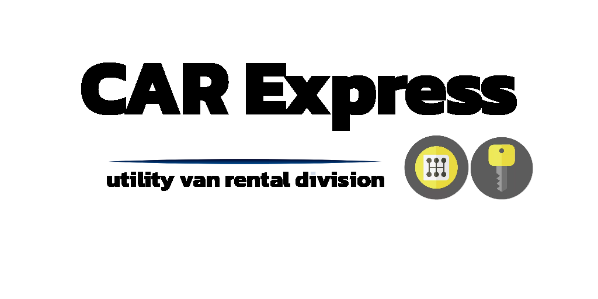 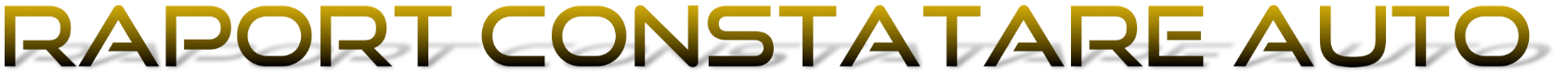 Client / Locatar / Chirias: …………………………………………….. Contract de inchiriere Nr. ....... / ....................Autovehicul Marca: .................................. Model: .........................  Carburant:             MOTORINANr de inmatriculare ……………………………….  Kilometri Bord Plecare: ..........................................................Plecare: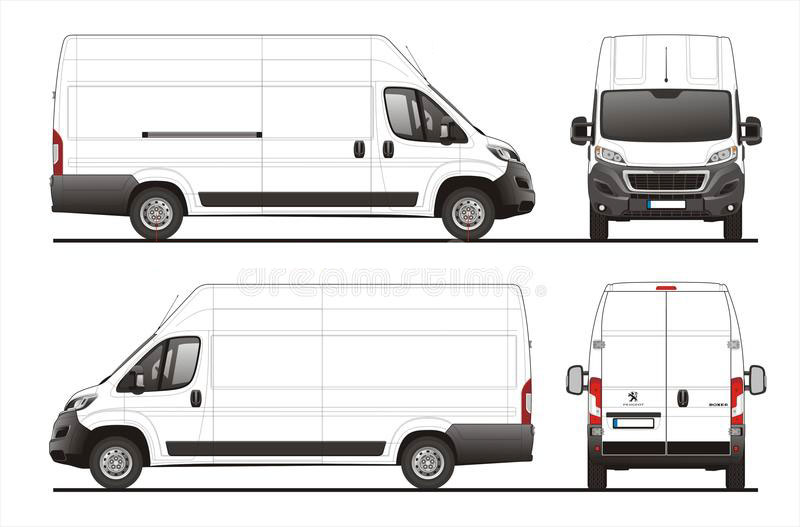 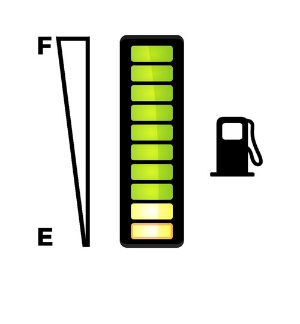 Sosire in Hub:      Kilometri Sosire: …………………………………                              Mentiuni: ……………………………………………………………………………………………………………………………..                                                          ……………………………………………………………………………………………………………………….……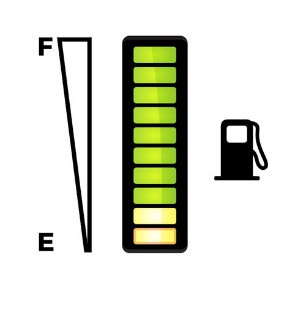 